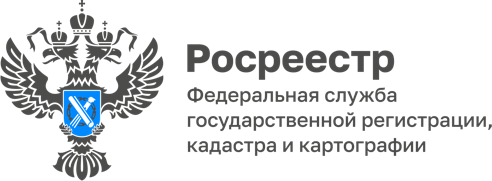 Около 600 тысяч выписок из реестра недвижимости получили жители Республики Алтай с начала годаС начала текущего года жители Республики Алтай получили 589 345    выписок из Единого государственного реестра недвижимости.Так, в октябре  в региональную Кадастровую палату поступило 69 103  запросов на получение сведений из ЕГРН. При этом в электронном виде подано 67 840 запросов, что составляет 98% от общего числа.«Выписка из Единого государственного реестра недвижимости является сегодня основным документом, подтверждающим право собственности на тот или иной объект недвижимости (квартира, дом, гараж, садовый участок и т.д.). В ней отражена информация о собственнике объекта, его характеристиках, наличии (отсутствии) ограничений прав, обременений объекта, а также иные сведения. Выписка из ЕГРН необходима при проведении сделок с недвижимостью (например, чтобы подтвердить законность владения объектом), использовании объекта в качестве залога, оспаривании сделок в суде, открытии наследства, оформлении завещания», - прокомментировала заместитель руководителя Управления Росреестра по Республике Алтай Ольга Семашко.В настоящее время заявитель независимо от места своего нахождения может получить информацию из ЕГРН о зарегистрированных правах на объекты недвижимости, расположенные в любом субъекте Российской Федерации, как в виде бумажного документа, так и в электронном виде. Бумажный вариант выписки можно получить, обратившись в ближайший МФЦ. Выписку из ЕГРН в электронной форме можно заказать с помощью электронных сервисов на сайте Росреестра, а также на сайте подведомственного ФГБУ «ФКП Росреестра». Обращаем внимание, что с мая 2021 года получить выписки из ЕГРН также можно на Портале госуслуг. Для направления запроса на получение выписки пользователям - физическим и юридическим лицам - необходимо иметь подтвержденную учетную запись на Госуслугах. Материал подготовлен Управлением Росреестра по Республике Алтай